Berichten op verschillende manieren versturen en opslaanBerichten selecteren en doorsturen met bijlagen naar meer personenSelecteer een bericht met een bijlage – klik Doorsturen (de bijlage wordt in het nieuwe bericht opgenomen)Klik op Aan en typ de 1e letter van het adres in het venster, alle adressen met de beginletter staan nu bovenaanSelecteer gewenst adres – dubbelklik op gewenst adres of selecteer met ctrl ingedrukt meer adressen en klik op de knop AAN of CC (carbon copy) of BCC (blind carbon copy)Bericht opmaken en VerzendenOngewenste berichten instellen op prioriteit Klik tabblad Start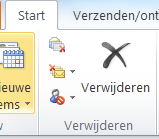 Klik in de groep Verwijderen op Ongewenste e-mail Opties voor ongewenste e-mailSelecteer het gewenste beschermingsniveau Kies bescherming HoogOnzichtbare kopie sturen (BCC) Deze optie altijd gebruiken als u een bericht met meer geadresseerden maakt waarbij de ontvangers van uw bericht elkaars e-mailadressen niet mogen zienMaak een nieuw bericht zoals in de vorige stapZet de geadresseerden in het vak BCC in plaats van het vak AANBericht opstellen en verzendenBCC werkbalk permanent zichtbaar maken in een nieuw bericht.Open Nieuw een nieuw E-mailberichtKlik Opties in menubalkKlik BCC aan zodat het venster in elke nieuw bericht komt te staanBijlage in bericht opslaanKlik op het ontvangen bericht met de bijlage (Paperclip)Inhoud van bericht is zichtbaar in rechtervenster (leesvenster rechts altijd aan laten)1x rechterklik op de bijlage boven in het bericht – Opslaan als of Alle bijlagen opslaan (selecteer eventueel met de ctrl toets ingedrukt de gewenste bijlagen)Bladeren naar gewenste map – Opslaan